Гжэгаж Ранькоўскі (Grzegorz Rąkowski, 1954) - польскі біёлаг, падарожнік, краязнаўца, доктар, навуковы супрацоўнік Інстытута аховы навакольнага асяроддзя. Аўтар шматлікіх кніг на тэму падарожжаў, аўтар даведнікаў.  У  канцы мінулага стагоддзя на працягу дзясятка гадоў пісьменнік падарожнічаў па Палессі: Брэст - Пінск – Столін –Мазыр - Лунінец –Ляхавічы  - Бяроза. У выніку – кніга падарожжаў на 600 старонак “Загавор Палесся”, выдадзеная ў выдавецве Rewasz у 2001г.Творы Гжэгажа Ранькоўскага"Bagna Biebrzańskie. Przewodnik" - 1983"Przez trzy puszcze. Lasy Lipskie - Lasy Janowskie - Puszcza Solska. Szlaki turystyczne" - 1984"Kraina Wielkich Jezior Mazurskich. Przewodnik dla turystów pieszych" - 1988"Mazury Garbate. Przewodnik dla turystów pieszych" - 1989"Suwalski Park Krajobrazowy. Przewodnik przyrodniczo-krajoznawczy" - 1989"Polska Egzotyczna. Przewodnik" - 1994"Polska Egzotyczna. Przewodnik, część druga" - 1996"Ilustrowany przewodnik po zabytkach kultury na Białorusi" - 1997"Ilustrowany przewodnik po zabytkach kultury na Litwie" - 1999"Smak Kresów 1. Wśród jezior i mszarów Wileńszczyzny" - 2000"Smak Kresów 2. Czar Polesia" - 2001"Wołyń. Przewodnik po Ukrainie Zachodniej. Część 1" - 2005"Podole. Przewodnik po Ukrainie Zachodniej. Część 2" - 2006"Przewodnik po Ukrainie Zachodniej. Ziemia Lwowska , część 3" - 2007"Przewodnik po Ukrainie Zachodniej. Lwów, część 4" - 2008"Ukraińskie Karpaty i Podkarpacie. Część zachodnia. Przewodnik krajoznawczo-historyczny" - 2013"Ukraińskie Karpaty i Podkarpacie. Część wschodnia. Przewodnik krajoznawczo-historyczny" - 2014 Гжэгаж Ранькоўскі і Лунінец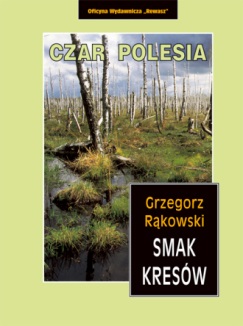 Нефідовіч,  С.  Па слядах падарожнікаў: [Гжэгаж Ранькоўскі] / Сцяпан Нефідовіч // З даследаванняў лунінецкіх краязнаўцаў / рэд. В. Жылко. – Лунінец, 2016. С. 16-17. ( Лунінецкі сшытак ; № 15-16).Grzegorz Rąkowski Smak Kresów tom 2. Czar Polesia. Przewodnik krajoznawczo-historyczny Oficyna Wydawnicza „Rewasz”, wyd. I. Pruszków 2001. 600 stron.